Merci Monsieur PoubelleLes EnfantastiquesY en a de toutes les tailles, de toutes les couleursDevant chaque portail, de toutes les odeurs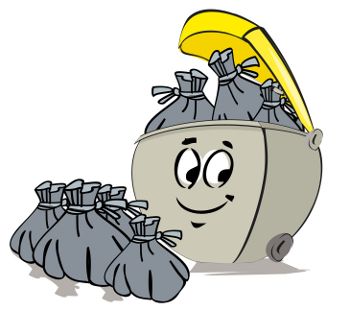 Des rondes et des carrées, bien droites ou de traversEn plastique, en osier, qu’importe la matièreDans les maisons, c’est bien pour ceux qui ont du soinC’est propre et très utile dans les rues de nos villesEt même si elles débordent, toujours en désordreOn ne pourrait plus jamais s’en passerEt on vous dit merci Monsieur PoubellePour cette géniale des nouvellesEt on vous dit merci Monsieur PoubelleGrâce à vous la planète est plus belleOn y jette tant de choses périmées et pourriesÇa ne sent pas la rose : épluchures et débrisCanettes et peaux de bananes, vieilles chaussettes et mégotsAspirateur en panne, drôle de méli-méloMais vive le recyclage des cartons d’emballagesLe verre d’un côté, de l’autre le papierNous f’sons tous des efforts dedans comme dehorsChantons cet air entrainant en triant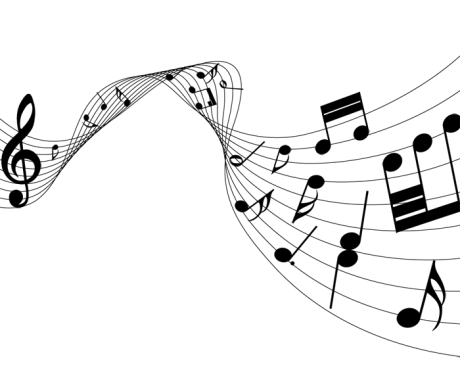 Et on vous dit merci Monsieur PoubellePour cette géniale des nouvellesEt on vous dit merci Monsieur PoubelleGrâce à vous la planète est plus belleGrâce à vous la planète est plus belle, Grâce à vous la planète est plus bellepouq : ___________________________